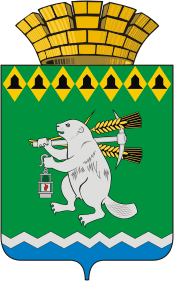 Дума Артемовского городского округаVI созыв2 заседание (внеочередное)РЕШЕНИЕот  13 октября 2016 года 					№ 9Об утверждении председателей постоянных комиссийДумы Артемовского городского округаВ соответствии со статьями 22, 23 Устава Артемовского городского округа, статьей 21 Временного регламента, на основании протоколов заседаний постоянных комиссий Думы Артемовского городского округа,Дума Артемовского городского округа РЕШИЛА:Утвердить:председателем постоянной комиссии по вопросам местного самоуправления, нормотворчеству и регламенту – Шарафиева Агзама Мавлявовича, депутата Думы Артемовского городского округа по одномандатному избирательному округу № 6;2) председателем постоянной комиссии по экономическим вопросам, бюджету и налогам – Соловьева Александра Юрьевича, депутата Думы Артемовского городского округа по одномандатному избирательному округу № 10;3) председателем постоянной комиссии по жилищно-коммунальному хозяйству 	- Арсенова Владимира Степановича, депутата Думы Артемовского городского округа по одномандатному избирательному округу № 4;4) председателем постоянной комиссии по социальным вопросам и делам молодежи - Малых Валентину Сергеевну, депутата Думы Артемовского городского округа по одномандатному избирательному округу № 2.Настоящее решение вступает в силу со дня  его принятия.Контроль за исполнением настоящего решения  возложить на постоянную комиссию по вопросам местного самоуправления, нормотворчеству и регламенту.Председатель Думы Артемовского городского округа                                                 К.М.Трофимов